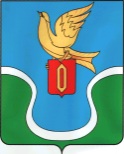 МУНИЦИПАЛЬНОГО ОБРАЗОВАНИЯ                   «ГОРОДСКОЕ ПОСЕЛЕНИЕ  «ГОРОД ЕРМОЛИНО»                               БОРОВСКИЙ РАЙОН КАЛУЖСКАЯ ОБЛАСТЬ                        РЕШЕНИЕ " 08" июня 2020 года	 		                 		               №  28О назначении публичных слушаниях по проекту актуализированной схемы теплоснабжения муниципального образования «Городского поселения «Город Ермолино» На основании обращения Администрации муниципального образования «Городского поселения «Город Ермолино» от 04.06.2020 года №918/1, в соответствии со статьей 28 Федерального закона от 06.10.2003 N 131-ФЗ "Об общих принципах организации местного самоуправления в Российской Федерации",  Постановлением Правительства Российской Федерации от 22 февраля 2012 г. N 154 «О требованиях к схемам теплоснабжения, порядку их разработки и утверждения», Уставом муниципального образования «Город Ермолино», Положением "О порядке организации и проведения публичных слушаний в муниципальном образовании «Городское поселение "Город Ермолино", утвержденным решением Городской Думы городского поселения "Г. Ермолино" от 04.07.2018 N 51, Городская Дума муниципального образования «Городское поселение «Город Ермолино»РЕШИЛА:Назначить публичные слушания по проекту актуализированной схемы теплоснабжения муниципального образования «Городского поселения «Город Ермолино» Боровского района, Калужской области на 30 июня 2020 года в 15 часов 00 минут в зале заседаний Городской Думы муниципального образования «Городского поселения «Город Ермолино» по адресу: г. Ермолино, ул. 1 Мая, д. 4, 2 эт., каб. 6 (здание администрации). Для организации и проведения публичных слушаний сформировать комиссию в составе:Председатель комиссии: Исаев А.А.	-  заместитель главы Администрации МО «Городского поселения «Город Ермолино», начальник отдела городского хозяйства; Секретарь комиссии: Авдеева Н.Е.	- главный специалист отдела городского хозяйства Администрации МО «Городского поселения «Город Ермолино»;Члены комиссии:Кудряшов Б.П.		- депутат Городской Думы городского поселения                                                 «Город Ермолино»; (по согласованию)Иванова Н.Е. 	-	депутат Городской Думы городского поселения                                                 «Город Ермолино»; (по согласованию)Довлетова Ю.Р. 	- главный специалист отдела городского хозяйства Администрации МО «Городского поселения «Город Ермолино»;Тарлавин Д.А.	- главный специалист отдела городского хозяйства Администрации МО «Городского поселения «Город Ермолино»;Абасов Э.А.	- директор МУП «ЕТС» (по согласованию)Ответственное лицо за организацию и проведение публичных слушаний по проекту актуализированной схемы теплоснабжения муниципального образования городского поселения «Город Ермолино»  Исаев А. А.- председатель комиссии, заместитель главы Администрации МО «Городского поселения «Город Ермолино» - начальник отдела городского хозяйства. В соответствии с п. 21 «Требований к схемам теплоснабжения, порядку их разработки и утверждения», утвержденных Постановлением Правительства РФ от 22.02.2012 N 154 для организации сбора замечаний и предложений проект актуализированной схемы теплоснабжения размещен в полном объеме на официальном сайте Администрации МО «Городского поселения «Город Ермолино» www.admermolino.ru (далее – официальный сайт) Комиссии по организации и проведению публичных слушаний:  разместить на официальном сайте поступившие замечания и предложения к проекту актуализированной схемы теплоснабжения в срок не позднее 3-х календарных дней со дня окончания срока сбора указанных замечаний и предложений;  разместить на официальном сайте уведомление о проведении публичных слушаний в срок не менее чем за 7 календарных дней до дня их начала;  разместить на официальном сайте итоговый документ (протокол) публичных слушаний в течение 3 рабочих дней со дня проведения собрания участников публичных слушаний; опубликовать протокол публичных слушаний в еженедельной газете «Уголок России».Настоящее решение вступает в силу со дня опубликования.Глава МО «Городское поселение«Город Ермолино»							           	Л. А. ФедотоваОтп. 4 экз.1 – в дело1 – администрация1 – СМИ 